Lampiran 2RENCANA PELAKSANAAN PEBELAJARAN (RPP)Baseline 1 (A1) dan Baseline 2 (A2)Nama Sekolah	: SLB N Pembina Tingkat Prov. Sul-Sel Sentra PK-PLKMata Pelajaran	: Bahasa Indonesia dan SBKKelas/ Semester	: I/ 1 AutisAlokasi Waktu	: 2 X 30 Menit (1 X Pertemuan)STANDAR KOMPETENSIBahasa Indonesia6. Menulis Permulaan SBK3. Mengekspresikan diri melalui karya seni musikKOMPETENSI DASARBahasa Indonesia6.1 Menulis permulaan huruf dan suku kataSBK3.1 Melafalkan lagu anak-anakINDIKATORKognitifMenulis huruf vocalMenulis huruf konsonanMenuliskan suku kataPsikomotorMenyanyikan lagu huruf abjadAfektifKeterampilan karakterMandiri dalam menulis huruf atau suku kataTanggung jawab, siswa bertanggung jawab dalam menyelesaikan tugasTeliti, siswa harus teliti dalam mengerjakan tugasnyaKeterampilan sosialMendengarkan, siswa mendengarkan guru saat menyampaikan materi yang dibawakanTUJUAN PEMBELAJARANKognitif Siswa mampu huruf vocalSiswa mampu huruf konsonanSiswa mampu menulis suku kataPsikomotorSiswa mampu menyanyikan lagu huruf abjad Afektif Keterampilan karakterSiswa mampu secara mandiri dalam menulis huruf atau suku kataSiswa mampu bertanggung jawab dalam menyelesaikan tugas.Siswa mampu teliti dalam mengerjakan tugasnyaKeterampilan sosialSiswa mampu mendengarkan guru saat menyampaikan materi yang dibawakanMATERI AJARHuruf abjadLagu yang berjudul huruf abjadMODEL DAN METODE PEMBELAJARANModel		: Pembelajaran langsungMetode		: Demonstrasi		  Pemberian tugasSUMBER DAN MEDIA PEMBELAJARANSumber		: Buku Guru Bahasa Indonesia Kelas Dasar IMedia 		: Gambar pola hurufLANGKAH-LANGKAH PEMBELAJARANKegiatan awal (10 menit)Mengkondisikan kelas untuk siap belajarMengucapkan salam pembukaBerdo’a bersamaAbsensiApersepsi Kegiatan Inti (40 menit)Guru mengajak siswa untuk bersama-sama menyanyikan lagu anak yang berjudul huruf abjad.Guru membimbing siswa untuk menuliskan huruf vocal.Setelah itu, guru membimbing siswa untuk menuliskan huruf konsonanSetelah siswa mampu menuliskan huruf, siswa diminta untuk menuliskan suku kata yang telah di perlihatkan.Kegiatan akhir (10 menit)Sebelum mengakhiri pembelajaran, guru memberikan tes kepada siswa dengan cara menuliskan kembali huruf vocal, konsonan dan menuliskan suku kata pada buku tulisnya.Guru bersama murid menyimpulkan hasil pembelajaranMembimbing siswa untuk berdoa setelah belajarMengucap salam dan memberikan motivasi kepada siswaPENILAIANPenilaian	: Tes perbuatanInstrumenKriteria PenilaianSkor 1		: Apabila siswa mampu menulis huruf Skor 0		: Apabila siswa tidak mampu menulis huruf 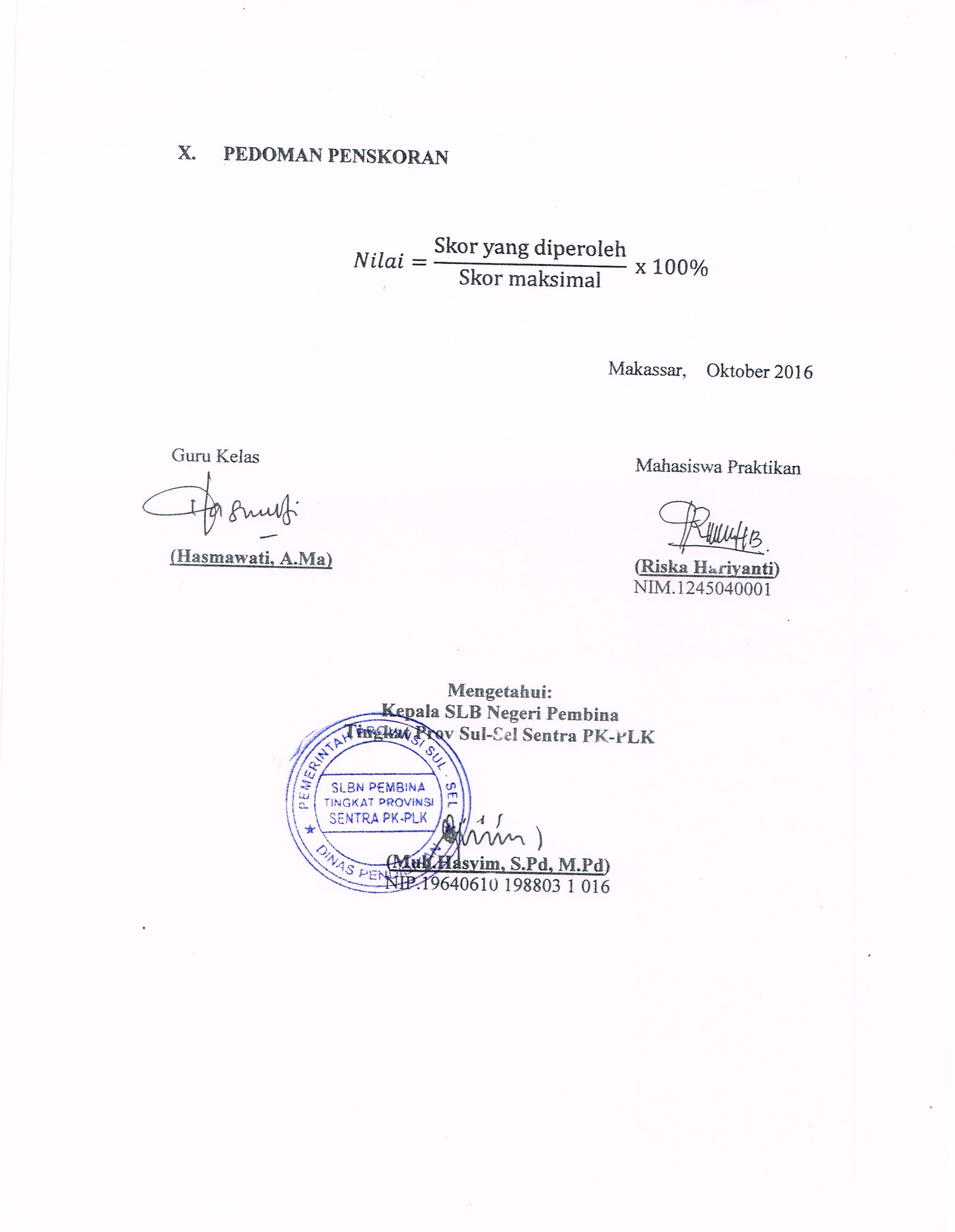 RENCANA PELAKSANAAN PEBELAJARAN (RPP)Intervensi (B)Nama Sekolah	: SLB N Pembina Tingkat Prov. Sul-Sel Sentra PK-PLKMata Pelajaran	: Bahasa Indonesia dan SBKKelas/ Semester	: I/ 1 AutisAlokasi Waktu	: 2 X 30 Menit (1 X Pertemuan)STANDAR KOMPETENSIBahasa Indonesia6. Menulis Permulaan SBK3. Mengekspresikan diri melalui karya seni musik KOMPETENSI DASARBahasa IndonesiaMenulis permulaan huruf dan suku kataSBK3.1 Melafalkan lagu anak-anakINDIKATORKognitifMenebalkan pola huruf vocalMenebalkan pola huruf konsonanMenebalkan pola suku kataPsikomotorMenyanyikan lagu huruf abjadAfektifKeterampilan karakterMandiri dalam menebalkan pola huruf atau suku kataTanggung jawab, siswa bertanggung jawab dalam menyelesaikan tugasTeliti, siswa harus teliti dalam mengerjakan tugasnyaKeterampilan sosialMendengarkan, siswa mendengarkan guru saat menyampaikan materi yang dibawakanTUJUAN PEMBELAJARANKognitif Siswa mampu menebalkan pola huruf vocalSiswa mampu menebalkan pola huruf konsonanSiswa mampu menebalkan pola suku kataPsikomotorMenyanyikan lagu huruf abjadAfektif Keterampilan karakterSiswa mampu secara mandiri dalam menebalkan pola huruf atau suku kataSiswa mampu bertanggung jawab dalam menyelesaikan tugas.Siswa mampu teliti dalam mengerjakan tugasnyaKeterampilan sosialSiswa mampu mendengarkan guru saat menyampaikan materi yang dibawakanMATERI AJARHuruf abjadLagu yang berjudul huruf abjadMODEL DAN METODE PEMBELAJARANModel		: Pembelajaran langsungMetode		: Demonstrasi		  Pemberian tugasSUMBER DAN MEDIA PEMBELAJARANSumber		: Buku Guru Bahasa Indonesia Kelas Dasar IMedia 		: Gambar pola hurufLANGKAH-LANGKAH PEMBELAJARANKegiatan awal (10 menit)Mengkondisikan kelas untuk siap belajarMengucapkan salam pembukaBerdo’a bersamaAbsensiApersepsi Kegiatan Inti (40 menit)Guru mengajak siswa untuk bersama-sama menyanyikan lagu anak yang berjudul huruf abjad.Guru membimbing siswa untuk menebalkan titik-titik pola huruf vocalSetelah itu siswa diminta untuk menebalkan titik-titik pola huruf konsonanSetelah siswa mampu menebalkan pola huruf, siswa diminta untuk menebalkan titik-titik pola suku kataKegiatan akhir (10 menit)Sebelum mengakhiri pembelajaran, guru memberikan tes kepada siswa dengan cara menuliskan kembali huruf vocal, konsonan dan menuliskan suku kata pada buku tulisnya.Guru bersama murid menyimpulkan hasil pembelajaranMembimbing siswa untuk berdoa setelah belajarMengucap salam dan memberikan motivasi kepada siswaPENILAIANPenilaian	: Tes tertulisInstrumen	Kriteria PenilaianSkor 1		: Apabila siswa mampu menulis tepat sesuai polaSkor 0		: Apabila siswa tidak mampu menulisNoAspek PenilaianKriteriaKriteriaNoAspek Penilaian101.2. 3.4.5.6.7.8.9.10.11.12.13.14.15.16.17.18.19.20.21.22.23.24.25.26.27.28.29.30.31.Menulis huruf vocalSiswa mampu menuliskan huruf vocal “a”.Siswa mampu menuliskan huruf vocal “e”.Siswa mampu menuliskan huruf vocal “i”.Siswa mampu menuliskan huruf vocal “o”. Siswa mampu menuliskan huruf vocal “u”.Menulis huruf konsonanSiswa mampu menuliskan huruf konsonan “b”.Siswa mampu menuliskan huruf konsonan “c” Siswa mampu menuliskan huruf konsonan “d”.Siswa mampu menuliskan huruf konsonan “f”.Siswa mampu menuliskan huruf konsonan “g”.Siswa mampu menuliskan huruf konsonan “h”.Siswa mampu menuliskan huruf konsonan “j”.Siswa mampu menuliskan huruf konsonan “k”.Siswa mampu menuliskan huruf konsonan “l”.Siswa mampu menuliskan huruf konsonan “m”.Siswa mampu menuliskan huruf konsonan “n”.Siswa mampu menuliskan huruf konsonan “p”.Siswa mampu menuliskan huruf konsonan “q”.Siswa mampu menuliskan huruf konsonan “r”.Siswa mampu menuliskan huruf konsonan “s”.Siswa mampu menuliskan huruf konsonan “t”.Siswa mampu menuliskan huruf konsonan “v”.Siswa mampu menuliskan huruf konsonan “w”.Siswa mampu menuliskan huruf konsonan “x”.Siswa mampu menuliskan huruf konsonan “y”.Siswa mampu menuliskan huruf konsonan “z”.Menulis suku kataMenuliskan suku kata “bu-ku”Menuliskan suku kata “ba-ju”Menuliskan suku kata “to-pi”Menuliskan suku kata “da-si”Menuliskan suku kata “me-ja” NoAspek PenilaianKriteriaKriteriaNoAspek Penilaian101.2. 3.4.5.6.7.8.9.10.11.12.13.14.15.16.17.18.19.20.21.22.23.24.25.26.27.28.29.30.31.Menulis huruf vocalSiswa mampu menuliskan huruf vocal “a” dengan menebalkan titik-titik polaSiswa mampu menuliskan huruf vocal “e” dengan menebalkan titik-titik polaSiswa mampu menuliskan huruf vocal “i” dengan menebalkan titik-titik polaSiswa mampu menuliskan huruf vocal “o” dengan menebalkan titik-titik polaSiswa mampu menuliskan huruf vocal “u” dengan menebalkan titik-titik polaMenulis huruf konsonanSiswa mampu menuliskan huruf konsonan “b” dengan menebalkan titik-titik pola.Siswa mampu menuliskan huruf konsonan “c” dengan menebalkan titik-titik pola.Siswa mampu menuliskan huruf konsonan “d” dengan menebalkan titik-titik pola.Siswa mampu menuliskan huruf konsonan “f” dengan menebalkan titik-titik pola.Siswa mampu menuliskan huruf konsonan “g” dengan menebalkan titik-titik pola.Siswa mampu menuliskan huruf konsonan “h” dengan menebalkan titik-titik pola.Siswa mampu menuliskan huruf konsonan “j” dengan menebalkan titik-titik pola.Siswa mampu menuliskan huruf konsonan “k” dengan menebalkan titik-titik pola.Siswa mampu menuliskan huruf konsonan “l” dengan menebalkan titik-titik pola.Siswa mampu menuliskan huruf konsonan “m” dengan menebalkan titik-titik pola.Siswa mampu menuliskan huruf konsonan “n” dengan menebalkan titik-titik pola.Siswa mampu menuliskan huruf konsonan “p” dengan menebalkan titik-titik pola.Siswa mampu menuliskan huruf konsonan “q” dengan menebalkan titik-titik pola.Siswa mampu menuliskan huruf konsonan “r” dengan menebalkan titik-titik pola.Siswa mampu menuliskan huruf konsonan “s” dengan menebalkan titik-titik pola.Siswa mampu menuliskan huruf konsonan “t” dengan menebalkan titik-titik pola.Siswa mampu menuliskan huruf konsonan “v” dengan menebalkan titik-titik pola.Siswa mampu menuliskan huruf konsonan “w” dengan menebalkan titik-titik pola.Siswa mampu menuliskan huruf konsonan “x” dengan menebalkan titik-titik pola.Siswa mampu menuliskan huruf konsonan “y” dengan menebalkan titik-titik pola.Siswa mampu menuliskan huruf konsonan “z” dengan menebalkan titik-titik pola.Menulis suku kataMenuliskan suku kata “bu-ku” dengan menebalkan titik-titik pola.Menuliskan suku kata “ba-ju” dengan menebalkan titik-titik pola.Menuliskan suku kata “to-pi” dengan menebalkan titik-titik pola.Menuliskan suku kata “da-si” dengan menebalkan titik-titik pola.Menuliskan suku kata “me-ja” dengan menebalkan titik-titik pola.